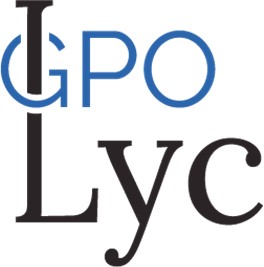 EN SECONDE, je m’informe avec GPO LYCEEJe n’ai pas de projet professionnel précis, mais je sais vers quel bac m’orienterLe bac que je souhaite préparer :Répondre aux questions suivantes en explorant les modules du logiciel indiqués à droitePrésentation en quelques lignes du bac que 	vous souhaitez préparer:Quelles sont les 5 matières les plus importantes en horaires de 1ère  de ce bac ?------Si le bac choisi est un bac général, quels sont les enseignements de spécialité qui donnent un profil économique, littéraire ou scientifique ?Parmi ces enseignements de spécialité, quels sont ceux qui existent dans votre lycée ?Quelles sont les poursuites d’études possibles après ce bac ?Citez quelques métiers possibles après ces poursuites d’études :---Les différentes épreuves du bac : Comment seront notés les différents enseignements au bac ?ProfilsEnseignements de spécialitéEconomiquesLittérairesScientifiquesAutres(éventuellement)Contrôle continuEpreuves du bacEnseignements communsEnseignements de spécialitéEnseignements optionnels